Сумська міська радаVІII СКЛИКАННЯ       СЕСІЯРІШЕННЯвід                       2023 року  №         -МРм. СумиДля врегулювання земельних відносин, відповідно до статей 12, 116, 141 Земельного кодексу України, беручи до уваги рекомендації постійної комісії з питань архітектури, містобудування, регулювання земельних відносин, природокористування та екології Сумської міської ради (протокол від                         22 березня 2023 року № 57), керуючись пунктом 34 частини першої статті 26 Закону України «Про місцеве самоврядування в Україні», Сумська міська рада  ВИРІШИЛА:	1. Припинити Управлінню виробничо-технічної комплектації «Сумжитлобуд» право постійного користування земельною ділянкою за адресою: м. Суми, вул. Івана Піддубного, 25, площею 0,2212 га, кадастровий номер 5910136300:15:003:0056, категорія та функціональне призначення земельної ділянки: землі промисловості, транспорту, електронних комунікацій, енергетики, оборони та іншого призначення; для розміщення виробничої бази, яка перебуває у постійному користуванні Управління виробничо-технічної комплектації «Сумжитлобуд» на підставі державного акта на право постійного користування землею (серія та номер: І-СМ 002848) у зв’язку з набуттям іншою особою права власності на будівлю, яка розташована на земельній ділянці та систематичною несплатою земельного податку.2. Повернути земельну ділянку, зазначену в пункті 1, до земель запасу Сумської міської територіальної громади.Сумський міський голова					    Олександр ЛИСЕНКОВиконавець: Клименко ЮрійІніціатор розгляду питання – постійна комісія з питань архітектури, містобудування, регулювання земельних відносин, природокористування та екології Сумської міської радиПроект рішення підготовлено департаментом забезпечення ресурсних платежів Сумської міської радиДоповідач – департамент забезпечення ресурсних платежів Сумської міської ради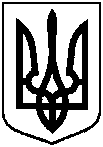 Проєкт оприлюднено«__»_________________2023 р.Про припинення Управлінню виробничо-технічної комплектації «Сумжитлобуд» права користування земельною ділянкою за адресою:               м. Суми, вул. Івана Піддубного, 25, площею 0,2212 га